Maritime Environmental Stewardship AwardThe Maritime Association of 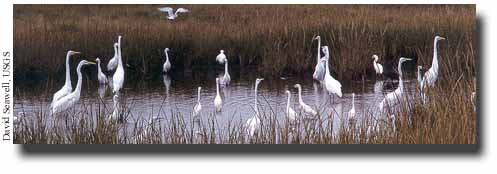 Include the following information in the application:The organization's name and street address.  A short statement that sets the theme of the application, and captures the organization's dedication to environmental excellence. A short summary of the organization's history and a description of the products and/or services the organization provide. Name, title, telephone and facsimile of the organization's Award Application Report contactPlease limit all submissions to a maximum of twenty (20) pages total Award Criteria Members of the association are encouraged to develop, implement, and assess pollution prevention, preparedness, and response as well as safety and security practices.   Approaches to safety should be proactive  with an emphasis on human factors.  The term "human factors" are those acts or omissions by personnel which adversely affect the proper functioning of a system or the successful performance of a task. Areas such as specialized training programs and emergency response planning should be addressed. 00 - 35 Points: Organization demonstrates good environmental management practices. No cost- benefit analysis is conducted. No long-term benefits or trends are demonstrated.  36- 100 Points: Organization demonstrates excellent environmental management practices. There is a planned approach. Rudimentary cost-benefit analysis is conducted. Demonstrated long-term benefits and positive trends in most major mission areas. Benefits and trends show quantification. Noteworthy trends are offered.  101-150 Points: Organization demonstrates superlative environmental management practices. Results are linked to management practices. Distinct and innovative practices are shown. Economic feasibility is demonstrated. Sophisticated, quantified cost-benefit analysis is offered. Excellent long-term benefits and sustained trends are shown.  Part II.  Members' plans should also include educational or informational programs that demonstrate an organization's commitment to environmental stewardship and protection.  Members are encouraged to recognize the value and importance of and not only communicate their commitment to employees - who are engaged in the program - but to their vendors and to the community as a whole.  This might include educational or information programs ranging from written materials to public appearances. (Please include a description of the audience, a description of the desired environmental objectives and a description of the benefits achieved for this section)00 - 50 Points: Organization demonstrates an environmental education/communication program that is vaguely linked to environmental policies and objectives of the organization. Emphasis on internal education, though there are some indications of external focus evidenced through demonstrated program deployment in well defined "external customer" areas. Positive results are demonstrated. 51 - 100 Points: Organization demonstrates an excellent and creative environmental education/communication program which is sound, systematic, and distinct and original with innovative ideas incorporated. The program is clearly linked to organizational environmental policies and objectives in major mission areas. Emphasis is on external as well as internal education. The program is focused both internally and externally with demonstrated deployment of the program in well defined customer areas. There is a clearly defined evaluation and improvement system outlined. Effort is made to measure program effect. 101 - 150 Points: Organization has world class, creative, highly developed and well integrated environmental education and communication program. The program is distinct, unique and innovative and includes original written materials. The program is linked to the organization 's environmental objectives in all operations and targets specific audiences. Environmental awareness is evident at all levels of the organization. The program is focused both internally and externally with strong evidence in the external focus (e.g., use of partnerships and media). Demonstrated program deployment is found in well defined "customer" areas. Effect of the program is clearly measured. Program benefits are demonstrated. The organization includes some form of third party (e.g., NGO letter or newspaper account) validation attached in the appendix. 